Liepos 1 d. (ketvirtadienį) savivaldybės 8 a. salėje rengiamas VVG valdybos posėdis.Pradžia – 16 val.DarbotvarkėDėl korupcijos prevencijos programosDėl darbuotojų ataskaitųDėl pereinamojo laikotarpio strategijos situacijosDėl administravimo procedūrų aprašo formų patvirtinimoDėl naujų reikalavimų VVG valdybai (įsigaliojus naujoms strategijų atrankos taisyklėms)Kiti klausimai: Dėl valdybos narių aktyvumo Dėl nario mokesčio situacijosVVG valdybos pirmininkas 
Vidas JoneliūkštisPranešimas dėl  Rokiškio rajono VVG valdybos2021-06-21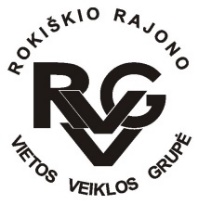 